Nombre:…………………………………………………………..Hoy trabajaremos con la Vocal final de las palabras (sonido final vocálico)Debes escribir en la línea, la vocal con la que termina la palabra.                   A  -  E  -  I  -  O  - U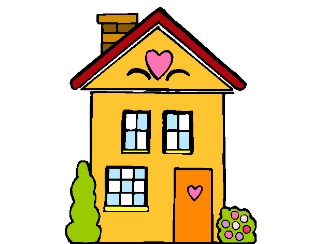 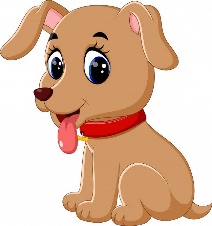            CAS_____                                                     PERR______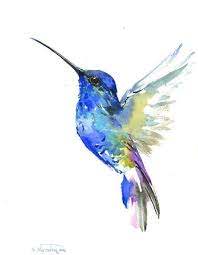 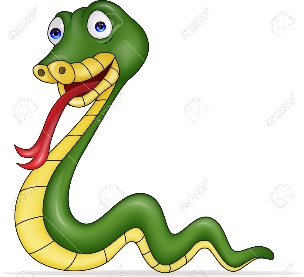          COLIBR_____                     SERPIENT____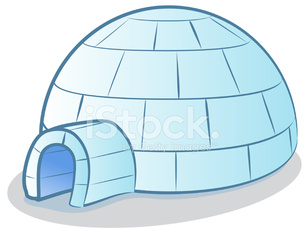 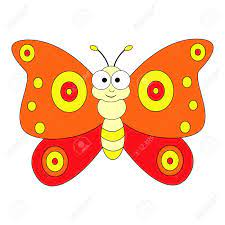                   IGL______                     MARIPOS___Nombre:………………………………………………………….                                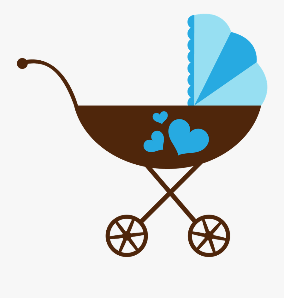 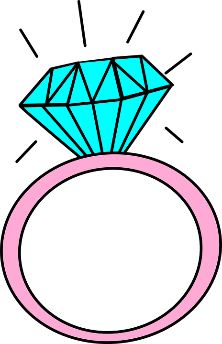          ANILL____                               COCH_____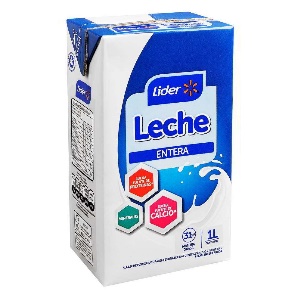 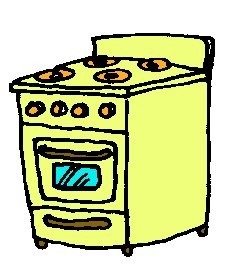 	COCIN_____                              LECH_____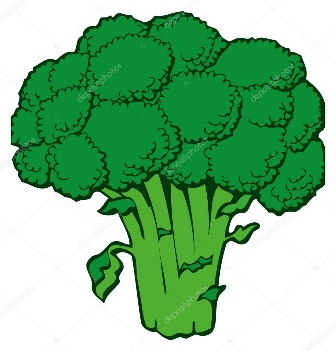 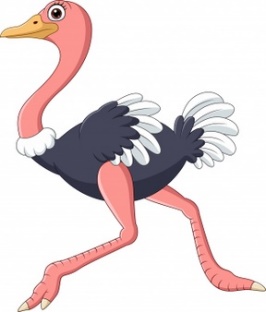          BROCOL______                                                                 ÑAND_______